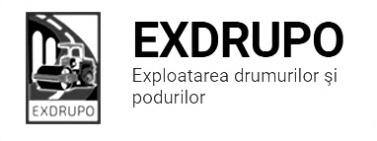 Notă informativăcu privire la lucrările de întreţinere şi salubrizare a infrastructurii rutieresect. Centru:executate 14-15.09.2021 :Salubrizare mecanizata: Valea Trandafirilor, str. Melestiu ,str. Inculet , str. Testemetianu, str. G, Casu, str. Malina Mica,str. Korolenco,str. Constantin Virnav, I.C. Surceanu, P.Ungureanu, Grinobli,MioritaDemolare b/a uzat:str.V.Alexandri – 1,5m3Amenajare beton asfaltic: str.V.Alexandri – 279 m2 - 8,17 t str.egaliz.planificate 16.09.2021:Amenajare beton asfaltic: str.V.AlexandriDemolare b/a uzat:str.V.AlexandriLichidarea situatiei de avariere: str.Tepes, str.Costesti, str.Vinatorilor.sect. Buiucani:executate 14-15.09.2021 :Salubrizare mecanizata: P.M.A.N.,bd.St.cel Mare, str.Columna, str.Dosoftei, P.D.Cantemir, C.Iesilor.executate 15.09.2021: Salubrizare mecanizata: str.M.Viteazul, str.C.Stere, str.V.Lupu, str.Coca, str.T.Vladimirescu, str.Constitutiei, str.Cornului.Excavare/transportare gunoi:str.I.Pelivan 30/2 - 9 curse Reparatia canalizarii pluviale: str.I.Pelivan 30/2 – 3 buc.Amenajare pietris: str.I.Pelivan 30/2 – 21,1 tDemolare b/a uzat: str.I.Pelivan 30/2 – 2 m3planificate 16.09.2021:Excavare/trans. gunoi:str.I.Pelivan 30/2Montare pavaj: str.I.Pelivan 30/2Lichidarea situatiei de avariere :str.Tarinei.Reparatia canalizării pluviale: bd.St.cel Mare .sect. Rîşcani: executate 15.09.2021 :Salubrizare mecanizata: bd.Renasterii, str.G.Vieru, str.C.Tanase, str.Ierusalimului, str.B.Bodoni, str.Puskin, str.P.Rares, str.Petricani , str.T.Vladimirescu.Amenajare pietris:str.Albisoara – Renasterii(tr) – 10,6 tAmenajare beton asfaltic: str.Albisoara – Renasterii (tr) – 260 m2Salubrizare manuala:str.Albisoara – 1cursaexecutate 15-16.09.2021 :Salubrizare mecanizata: bd.Renasterii, str.T,Vladimirescu, str.A.Russo, str.B.Voevod, C.Orheiului, str.Petricani, bd.Moscova.planificate 16.09.2021:Amenajare pietris: str.Albisoara(tr)Amenajare beton asfaltic: str.Albisoara(tr)Excavare/trans. gunoi: str.Albisoara(tr)sect. Botanica:executate 15.09.2021:Amenajare beton asfaltic: com.Tintereni, str.Morii – 260 tplanificate 16.09.2021:Amenajare beron asfaltic: com.Tintereni, str.Morii.sect. Ciocana:executate 15.09.2021: Salubrizare mecanizata: str.Voluntarilor, str.M.Manole, str.Sargidava, str.M.Dragan, str.N.Spataru, str.Bucovinei.Montare borduri: str.P.Zadnipru 14/4 – 10 buc.Montare zidarii: str.P.Zadnipru 14/4 – 11 buc.Sapatura manuala: str.P.Zadnipru 14/4 – 4m3Salubrizare manuala: str.P.Zadnipru 14/4 – 1 cursaExcavare/trans. gunoi: P.Zadnipru 14/4 – 4 curseAmenajare pietris: P.Zadnipru 14/4 – 11 tplanificate 15.09.2021:Decapare b/a uzat:str.P.Zadnipru 14/4Excavare/trans. gunoi: str.P.Zadnipru 14/4Amenajare/compactare pietris: str.P.Zadnipru 14/4sect. OCR:executate 15-16.09.2021(în noapte):Aplicarea marcajului rutier:str.M.Viteazul – 1100m2planificate 16.09.2021:Aplicarea marcajului rutier: str.M.Viteazul, str.Petricani.sect. Întreținerea canalizării pluviale :executate 15.09.2021:Amenajare pietris: str.M.Viteazul – Columna – 4tReparația canalizării pluviale: str.M.Viteazul – Columna -48 m2 plasa, 24 m/l – armatura, 4,5 t beton, 2 curse gunoi.Curatirea canalizării pluviale: C.Basarabiei 5m3 sap.man.planificate 16.09.2021Reparația canalizării pluviale: str.M.Viteazul - ColumnaCuratirea canalizării pluviale: str.D.Cantemir , Negruzzi, C.Basarabiei.sect. Specializat în infrastructură (pavaj):executate 15.09.2021: Excavare/trans. gunoi: com.Tintereni str.Al cel Bun – 104 m3planificate 16.09.2021: Excavare/trans. gunoi: com.Tintereni str.Al cel Bunsect. Specializat în infrastructură (restabilirea învelișului asfaltic):executate 15.09.2021:Montare borduri: bd.C.Voda 19/1 – 32 buc.Decapare b/a uzat: bd.C.Voda 19/1 – 4 curseplanificate 16.09.2021: Montare borduri: Str.Grenoble, bd.C.Voda Tel: 47 12 93